DPD SVOBODA KIDRIČEVO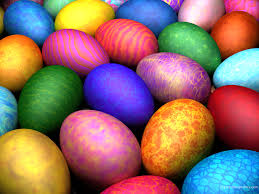 Sekcija otroških kreativnih delavnicSpet je tu velikonočni čas, zato vas vabimo na pomladne delavnice, ki bodo v ponedeljek, 21. 3. 2016, ob 17. uri v društvenih prostorih občine Kidričevo (pri cvetličarni).Okrasili bomo rože in metulje ter izdelali koklje.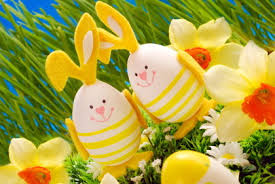 S seboj prinesite veliko dobre volje!